「淀川左岸線（２期）事業に伴う３工区仮堤防整備他工事説明会」の開催報告について１　はじめに　淀川左岸線（２期）の事業区間（阪神高速道路海老江ジャンクション～国道423号新御堂筋）のうち、阪急電鉄から国道423号新御堂筋付近までの仮堤防工事を着手するにあたり、地域の皆さまに対し、工事の概要や工程、工法、安全・環境対策等について、工事説明会を開催しました。２　開催日時及び場所について令和2年9月23日（水）　中津小学校　講堂令和2年9月27日（日）　中津小学校　講堂※両日とも19時からの開催。３　開催状況について　上記2日間の説明会で、のべ46名の方にご参加いただきました。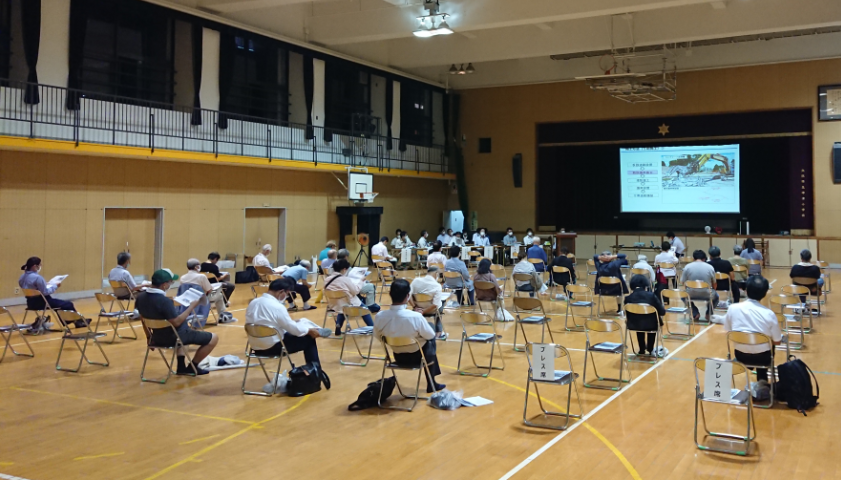 （9/23(水)の様子）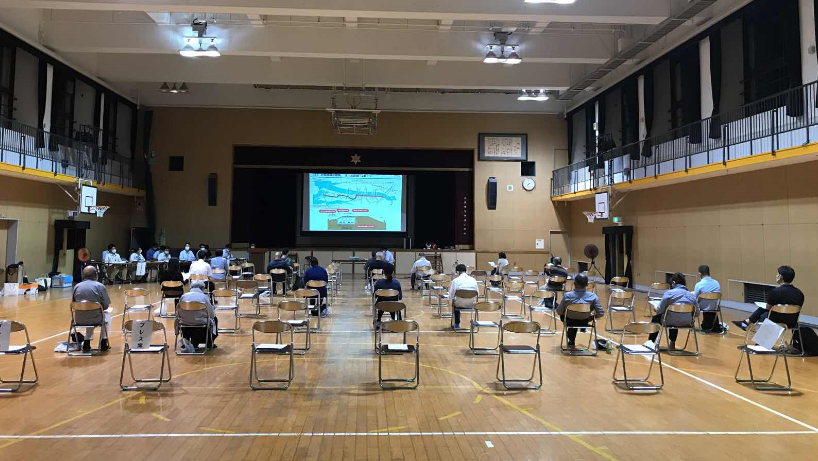 （9/27(日)の様子）４　説明内容について　「工事説明会配布資料」をご参照ください。５　ご意見等について　「工事説明会でいただいたご意見等について」をご参照ください。